Сумська міська радаVІІІ СКЛИКАННЯ ХІХ СЕСІЯРІШЕННЯВід 23 лютого 2022 року № 2951-МРм. СумиРозглянувши звернення громадянки, розроблену та надану технічну документацію із землеустрою щодо встановлення (відновлення) меж земельної ділянки в натурі (на місцевості), відповідно до статей 12, 79-1, 116, 118, 121, 122, пункту 5 частини п’ятої статті 186 Земельного кодексу України статті 55 Закону України «Про землеустрій», частини четвертої статті 15 Закону України «Про доступ до публічної інформації», враховуючи протоколи засідання постійної комісії з питань архітектури, містобудування, регулювання земельних відносин, природокористування та екології Сумської міської ради від 01.02.2022 № 44, керуючись пунктом 34 частини першої статті 26 Закону України «Про місцеве самоврядування в Україні», Сумська міська радаВИРІШИЛА:Затвердити технічну документацію із землеустрою щодо встановлення (відновлення) меж земельної ділянки в натурі (на місцевості) та надати у власність земельну ділянку громадянці Лантрат Вірі Василівні а саме 1/2 частину від площі 0,0633 га, за адресою: м. Суми, вул. Герцена, 8, кадастровий номер 5910136600:17:032:0092 (1/2 частина якої знаходиться у неї в приватній власності на підставі витягу з Державного реєстру речових прав на нерухоме майно про реєстрацію права власності № 42586763 від 18.06.2021, реєстраційний номер об’єкта нерухомого майна 1983410259101). Категорія та цільове призначення земельної ділянки: землі сільськогосподарського призначення, для ведення особистого селянського господарства.Сумський міський голова	 				    О.М. ЛисенкоВиконавець: Клименко Юрій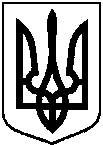 Про надання у власність Лантрат Вірі Василівні 1/2 частини земельної ділянки від площі 0,0633 га за адресою: м. Суми, вул. Герцена, 8, (1/2 частина якої знаходиться у неї у власності)